Je présente ma candidature à l’élection de : * Si je suis élu au CA, je note que ces renseignements seront communiqués aux autorités belges, en vue de la publication des Administrateurs de l’AISBL, conformément aux prescrits légaux. Documents à joindre obligatoirement (sinon, votre candidature sera rejetée) :Si je suis résident belge, je joins une copie recto-verso de ma carte d’identité belge (ou carte de résident E ou carte spéciale)Si je ne suis pas résident belge, je joins une copie recto-verso de ma carte d’identité nationale et une attestation de domicile récente.Je certifie être en règle de cotisation à la date de l’Assemblée générale.Date :    17/01/2024        Signature :         Document à faire parvenir à : U4U – Elections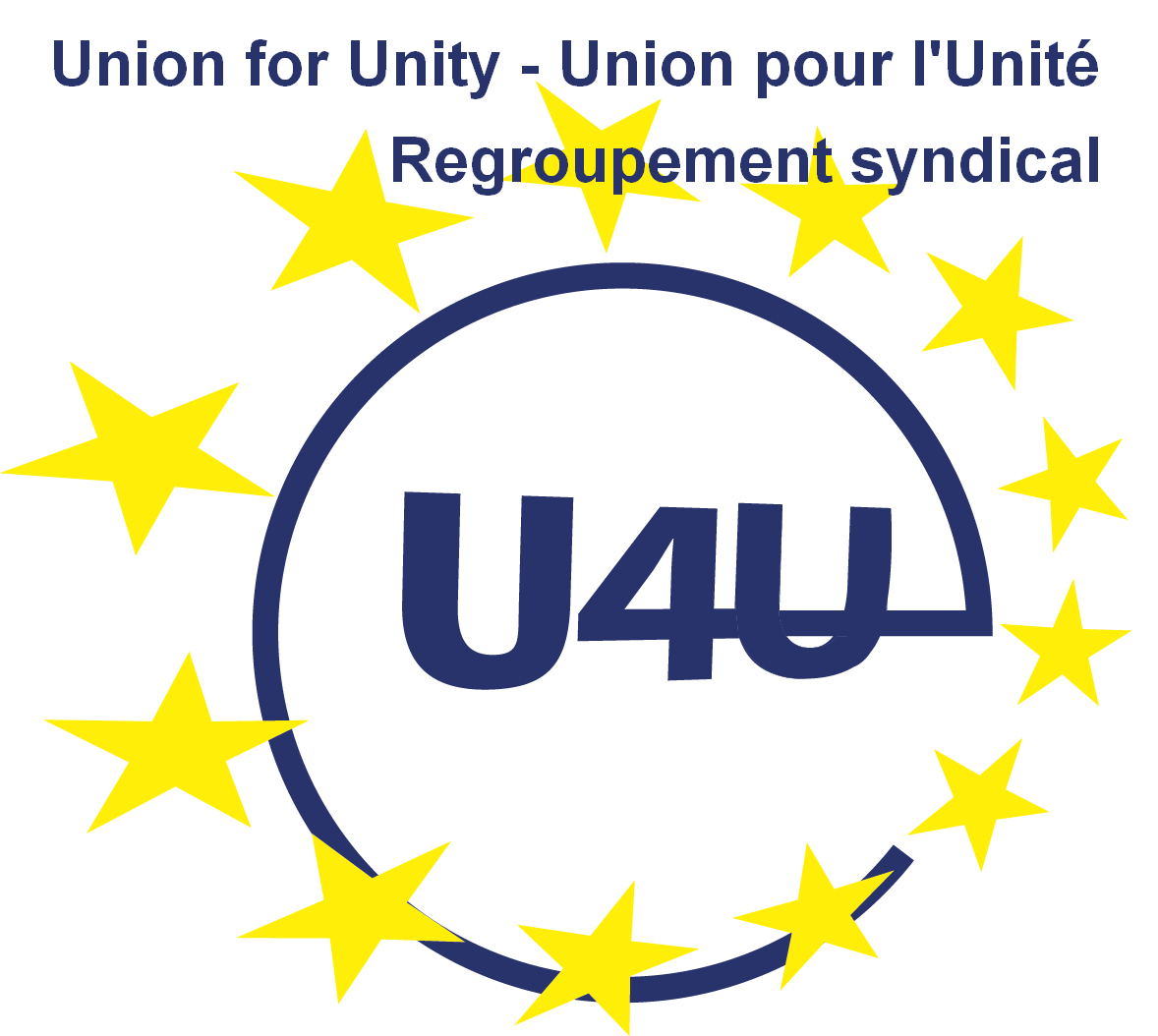 Acte de candidature aux organes statutaires de U4U AISBLAssemblée générale d’avril 2024 Conseil d’Administration Commission des litigesNe cocher qu’une seule caseNom * :Prénom * :e-mail :Date et lieu de naissance * :Nationalité * :Mon n° du registre national belge ou des étrangers * :Adresse de résidence * :